INSTRUKCJA ZAMAWIANIA KSIĄŻEK Wejdź na stronę www Biblioteki Akademickiej: www.wsb.edu.pl/biblioteka.W menu po lewej stronie wybierz zakładkę Katalog on-line/ On-line Catalog.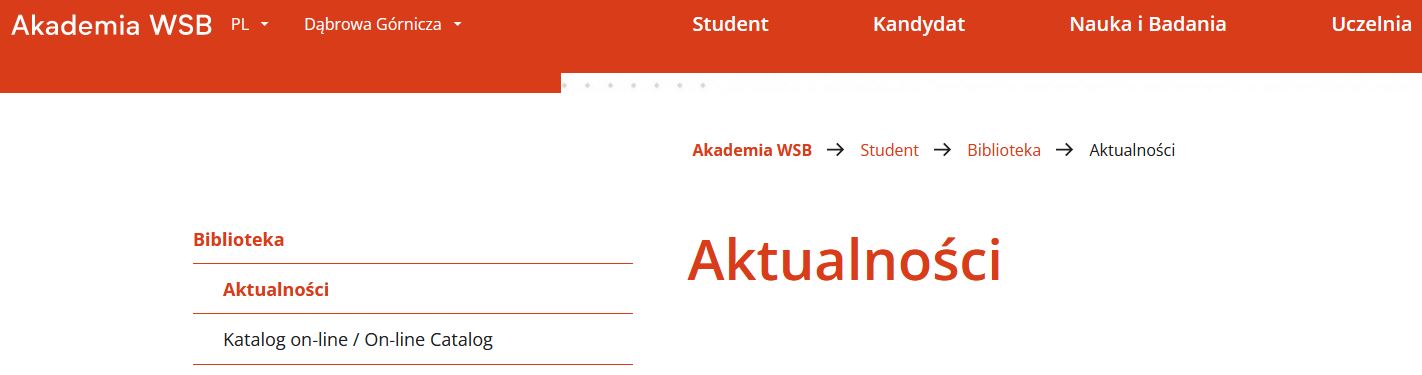 Zaloguj się na swoje konto, klikając w prawym górnym rogu Konto, a następnie Zaloguj się. Wpisz swój identyfikator (ID) i hasło.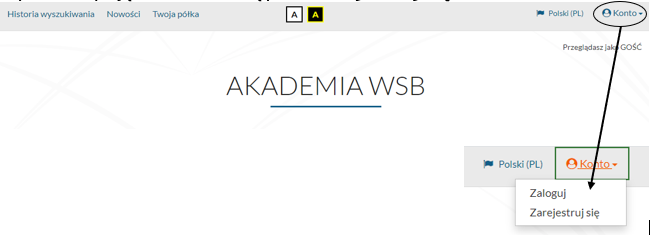 Wyszukaj w Katalogu pozycję, którą jesteś zainteresowany/a, następnie kliknij na Szczegóły, by wyświetlić opis.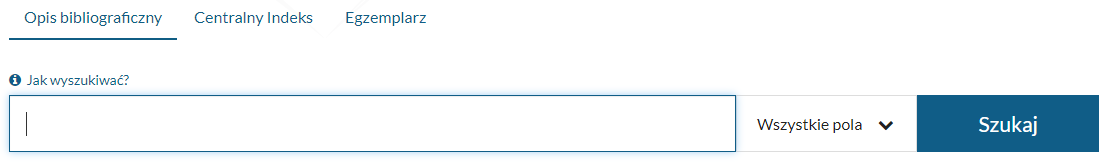 Jeśli pozycja ma status Dostępny, kliknij Zamów. 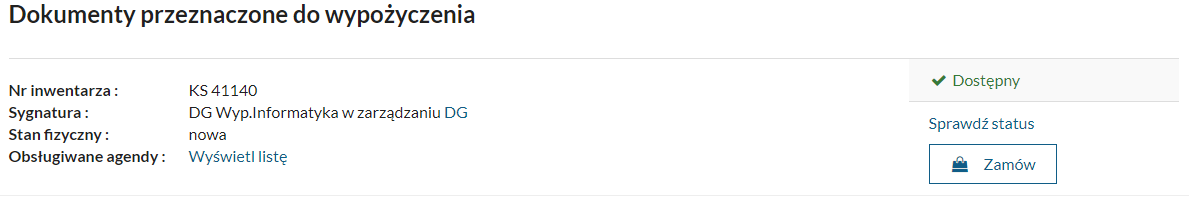 Jeżeli egzemplarz przeznaczony jest do udostępnienia na miejscu, można z niego korzystać tylko w Czytelni.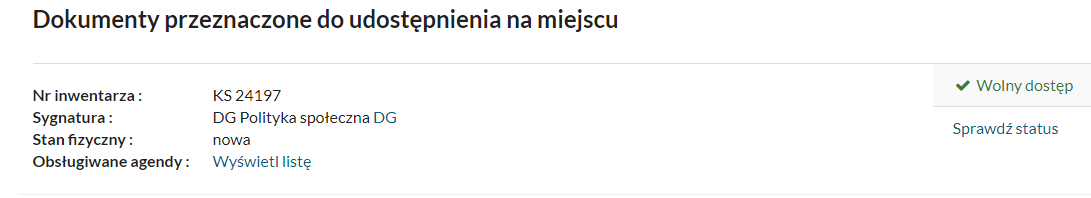 Wybrana pozycja trafia do Koszyka zamówień. Jeśli chcesz zamówić więcej tytułów, postępuj w ten sam sposób. Po wybraniu wszystkich interesujących Cię książek kliknij Przejdź do koszyka zamówień.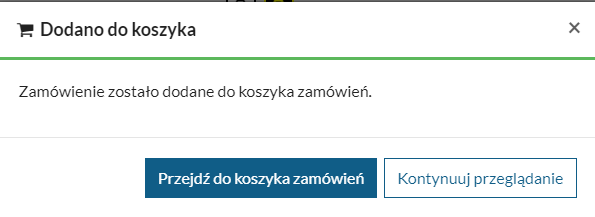 Potwierdź zamówienie dokumentów, klikając Wyślij zamówienie.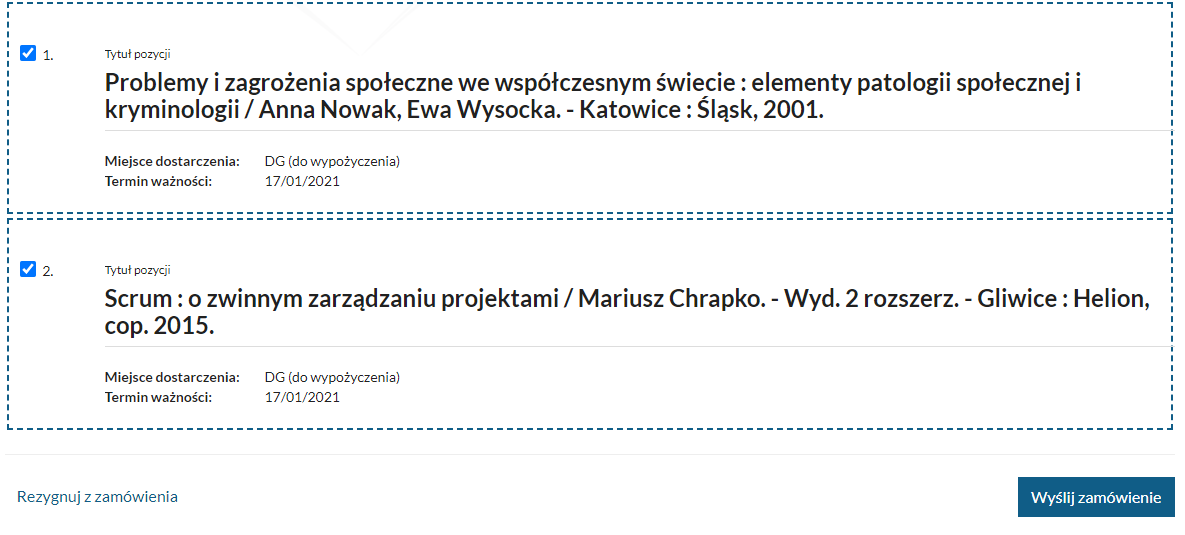 UWAGA! Pominiecie kroku Wyślij zamówienie sprawi, że dane zamówienie nie dotrze do Biblioteki i nie będzie zrealizowane przez pracownika.Prawidłowo wykonana procedura powoduje, że zamówienie zostaje zrealizowane w określonym czasie, a książka czeka na odbiór 3 dni. 
Po upływie tego okresu system automatycznie anuluje zamówione książki z konta Czytelnika, dając możliwość ponownego zamówienia.Czytelnik otrzymuje jednocześnie na maila wszystkie informacje o stanie realizacji zamówionej książki. Stan realizacji można sprawdzić, wchodząc na swoje konto w zakładkę Dokumenty zamówione.